ELEVARK: HVORDAN SIER VI DET?ELEVARK: HVORDAN SIER VI DET?ELEVARK: HVORDAN SIER VI DET?Vi sierPå et annet språk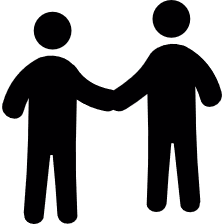 Hei?Hva skjer?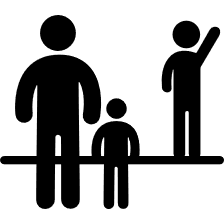 Ha detTakk for i dagVi ses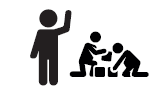 Kan jeg være med?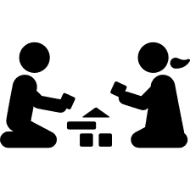 Det er din turHva sier du?Hva synes dere?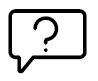 Vil du hjelpe meg?Jeg finner ikke ut av detDet er vanskelig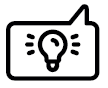 Dette kan jeg godtJeg vet hvordan man gjør detDet er greit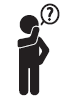 Det forstår jeg ikkeKan du si det igjen?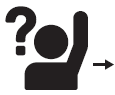 Kan jeg få gå ut?Kan jeg få gå på toalettet?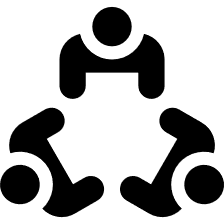 Gruppearbeid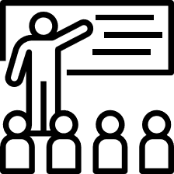 Presentasjon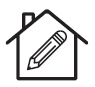 LekserHjemmearbeid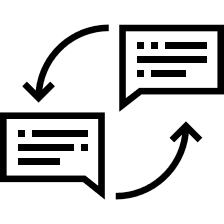 Oversette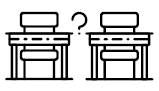 Hvor skal jeg være?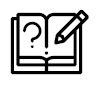 Hva skal jeg gjøre?Hva er oppgaven?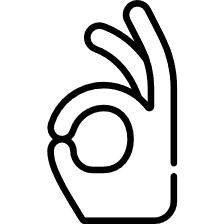 OkDet er i orden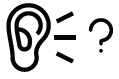 Hva sier du?Det hørte jeg ikkeVil du gjenta det?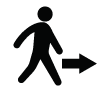 KomDu skal være medVi skal gå nå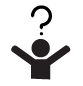 Hvor skal vi?Hva skal vi?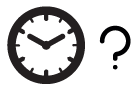 Hvor lang tid tar det?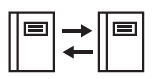 Skal vi bytte?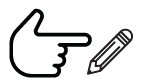 Kan jeg låne den?